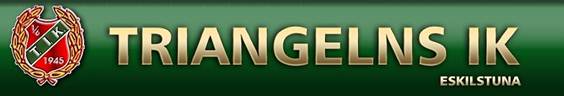 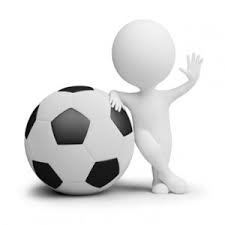 SAMMANDRAG 17/6 – Triangelns IKVarmt välkomna till Mesta och Triangelborgs IP och sammandraget för P09 grupp 1 norra zonen, nedan följer information om dagen. Tveka inte att återkomma till nedan kontaktperson om frågor finns. Datum/tid: 		17/6 ifrån 10.00-15.00Plats: 	Triangelborg i Mesta, Gillbergavägen 144. http://kartor.eniro.se/m/n7mXaParkering:  	Parkeringar finns vid planen och/eller vid Mesta Pizzeria. Parkeringsskyltar och hänvisningar kommer finnas. Matchtid:                                   2 x 20 minuterBollstorlek:                                Bollstorlek 3                                                                                                                                                                                                                                                                Matchbollar:		Ordnar TIKDomare:                              	Ungdomsdomare, TIK ordnar.Uppvärmningsbollar:      	Varje lag tar med sig egna uppvärmningsbollar och västar vid ev. behovServering:		Kiosk finns med hamburgare och fika i anslutning till planerna.Kontaktperson:	Fredrik Simu Tel: 070-7932054 / Mail: fredriksimu2@hotmail.com Omklädningsrum:	Finns att tillgå och delas med andra lag, se lagskyltning på dörrarna.   Matchschema:	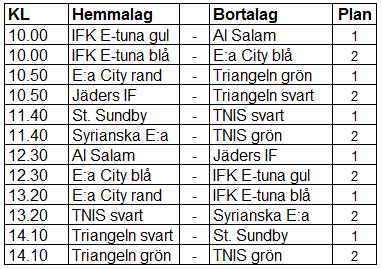 Varmt Välkomna önskar TIK´s 09 lag.